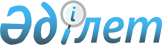 Қазақстан Республикасы Статистика агенттігі төрағасының міндетін атқарушының 2010 жылғы 24 тамыздағы № 232 "Байланыс статистикасы бойынша жалпымемлекеттік статистикалық байқаулардың статистикалық нысандары мен оларды толтыру жөніндегі нұсқаулықтарды бекіту туралы" бұйрығына өзгерістер енгізу туралы
					
			Күшін жойған
			
			
		
					Қазақстан Республикасы Статистика агенттігі төрағасының 2011 жылғы 28 қыркүйектегі № 275 Бұйрығы. Қазақстан Республикасы Әділет министрлігінде 2011 жылы 26 қазанда № 7282 тіркелді. Күші жойылды - Қазақстан Республикасы Статистика агенттігі Төрағасының 2012 жылғы 25 қазандағы № 293 Бұйрығымен      Ескерту. Күші жойылды - ҚР Статистика агенттігі Төрағасының 2012.10.25 № 293 Бұйрығымен (2013.01.01 бастап қолданысқа енгізіледі).      Қолданушылардың назарына!

      Бұйрықтың қоолданысқа енгізілу тәртібін 4-тармақтан қараңыз.

       Мемлекеттік статистиканы оңтайландыру және жалпымемлекеттік статистикалық байқаудың статистикалық көрсеткіштерінің қайталануын болдырмау мақсатында, сонымен қатар "Мемлекеттік статистика туралы" Қазақстан Республикасы Заңының 12-бабының 2) және 7) тармақшаларына сәйкес, БҰЙЫРАМЫН:



      1."Байланыс статистикасы бойынша жалпымемлекеттік статистикалық байқаулардың статистикалық нысандары мен оларды толтыру жөніндегі нұсқаулықтарды бекіту туралы" Қазақстан Республикасы Статистика агенттігі төрағасының міндетін атқарушының 2010 жылғы 24 тамыздағы № 232 бұйрығына (нормативтік құқықтық актілерді мемлекеттік тіркеу тізілімінде № 6494 болып тіркелген) мынадай өзгерістер енгізілсін:

      көрсетілген бұйрықтың 3, 4-қосымшалары осы бұйрықтың 1, 2-қосымшаларына сәйкес редакцияда жазылсын;



      2. Қазақстан Республикасы Статистика агенттігінің Құқықтық және ұйымдық қамтамасыз ету департаменті Стратегиялық даму департаментімен бірге заңнамада белгіленген тәртіпте:



      1) осы бұйрықты Қазақстан Республикасы Әділет министрлігінде мемлекеттік тіркеуді;



      2) осы бұйрық Қазақстан Республикасы Әділет министрлігінде мемлекеттік тіркелгеннен кейін оны бұқаралық ақпарат құралдарында ресми жариялауды қамтамасыз етсін.



      3. Осы бұйрықтың орындалуын бақылау Қазақстан Республикасы Статистика агенттігінің жауапты хатшысына жүктелсін.



      4. Осы бұйрық ресми жариялауға жатады және 2012 жылғы 1 қаңтардан бастап қолданысқа енгізіледі.      Төраға                        Ә. Смайылов

1. Байланыс қызметтерінің көлемі туралы ақпаратты көрсетіңіз, мың теңге

Укажите информацию об объеме услуг связи, тысяч тенге

2. Байланыс операторлары үшін трафикті (интерконнект) өткізу қызметінің көлемі туралы ақпаратты көрсетіңіз, мың теңге

Укажите информацию об объемах услуг по пропуску трафика (интерконнект) для операторов связи, тысяч тенге

3. Қалааралық және халықаралық телефон байланысы желілері қызметтерінің көлемі туралы ақпаратты көрсетіңіз, мың теңге

Укажите информацию об объемах услуг междугородной и международной телефонной сети связи, тысяч тенге1ТМД-Тәуелсіз Мемлекеттер Достастығы

СНГ-Содружество Независимых Государств

4. Жергілікті телефон байланысы желілерінің көрсеткен қызметтер көлемі туралы ақпаратты көрсетіңіз, мың теңге

Укажите информацию об объемах услуг местной телефонной сети связи, тысяч тенге

5. Ұтқыр телефон байланысы көрсеткен қызметтерінің көлемі туралы ақпаратты көрсетіңіз, мың теңге

Укажите информацию об объемах услуг мобильной телефонной связи, тысяч тенгеҚУЕЖ-қосылудың уақыттық есепке алу жүйесі

СПУС-система повременного учета сщединений

6. Телекоммуникациялық желілер арқылы деректерді беру бойынша қызметтердің көлемі туралы ақпаратты көрсетіңіз, мың теңге

Укажите информацию об объемах услуг по передаче данных по сетям телекоммуникационным, тысяч тенге

7. Интернеттің телекоммуникациялық қызметтерінің көлемі туралы ақпаратты көрсетіңіз, мың теңге

Укажите информацию об объемах телекоммуникационных услуг Интернет, тысяч тенге

8. Бағдарламаларды тарату бойынша қызметтердің көлемі туралы ақпаратты көрсетіңіз, мың теңге

Укажите информацию об объемах услуг по распространению программ, тысяч тенге

9. Өзге де телекоммуникациялық қызметтер көлемі туралы ақпаратты көрсетіңіз, мың теңге

Укажите информацию об объемах прочих телекоммуникационных услуг, тысяч тенге

10. Тіркелген телефон желілерінің саны бойынша ақпаратты көрсетіңіз, бірлік

Укажите информацию по числу фиксированных телефонных линий, единиц

11. Қалааралық телефон байланысының шақырулары бойынша ақпаратты көрсетіңіз, бірлік

Укажите информацию по вызовам междугородной телефонной связи, единиц

12. Трафикті өткізу қызметі туралы ақпаратты көрсетіңіз, мың минут

Укажите информацию об услугах по пропуску трафика, тысяч минут

13. Байланыстың тіркелген телефон желісінің трафигі бойынша ақпаратты көрсетіңіз, мың минут

Укажите информацию по трафику фиксированной телефонной сети связи, тысяч минут

14. Жылжымалы ұялы байланыс трафигі бойынша ақпаратты көрсетіңіз

Укажите информацию по трафику сотовой подвижной связи

15. Ұтқыр байланыс абоненттерінің саны бойынша ақпаратты көрсетіңіз, бірлік

Укажите информацию по числу абонентов мобильной связи, единиц

15.1 Деректерді төмен және орташа жылдамдықты табыстауға қолжетімділігі бар ұялы байланыс абоненттерінің саны, бірлік

Число абонентов сотовой связи, имеющих доступ к низко- и среднескоростной передаче данных, единиц

15.2 Деректерді кең жолақты жоғарғы жылдамдықты табыстауға қолжетімділігі бар ұялы байланыс абоненттерінің саны, бірлік

Число абонентов сотовой связи, имеющих доступ к широкополосной высокоскоростной передаче данных, единиц

16. Жөнелтілген телеграммалар саны туралы ақпаратты көрсетіңіз, бірлік

Укажите информацию о количестве отправленных телеграмм, единиц

17. Тіркелген Интернет абоненттері туралы ақпаратты көрсетіңіз, бірлік

Укажите информацию об абонентах фиксированного Интернета, единиц

18. Интернет желісіндегі трафик туралы ақпаратты көрсетіңіз

Укажите информацию о трафике в сети Интернет

19. Кабельді теледидар жүйелері мен абоненттерінің саны туралы ақпаратты көрсетіңіз, бірлік

Укажите информацию о количестве систем и абонентах кабельного телевидения, единиц

20. Аумақтың жылжымалы ұялы байланыс желісімен және сандық эфирлі телехабарлармен қамтылғаны туралы ақпаратты көрсетіңіз

Укажите информацию об охвате территории сетью подвижной сотовой связи и эфирным цифровым телевещанием

21. Қосалқы қызмет түрлері бойынша өндірілген өнім (жұмыс, қызмет) көлемі туралы ақпаратты көрсетіңіз, мың теңге

Укажите информацию об объеме произведенной продукции (работ, услуг) по вторичным видам деятельности, тысяч тенгеАтауы Мекенжайы ____________________

Наименование _________________ Адрес _______________________      __________________________________ Тел.: __________________Электрондық почта мекенжайы

Адрес электронной почты ________________________Орындаушының аты-жөні және телефоны

Фамилия и телефон исполнителя _______________ Тел.______________Басшы (Т.А.Ә. қолы)

Руководитель ________________________(Ф.И.О., подпись) _________ М.О.Бас бухгалтер (Т.А.Ә. қолы)Главный бухгалтер _________________(Ф.И.О., подпись)_____________М.П.

Қазақстан Республикасы     

Статистика агенттігі төрағасының

2011 жылғы 28 қыркүйектегі  

№ 275 бұйрығына 2-қосымша    Қазақстан Республикасы     

Статистика агенттігі төрағасы 

міндетін атқарушының 2010 жылғы

24 тамыздағы № 232 бұйрығына  

4-қосымша            

"Байланыс қызметтері туралы есеп" жалпымемлекеттік статистикалық байқаудың статистикалық нысанын (коды 0891104, индексі 2–байланыс, кезеңділігі жылдық) толтыру жөніндегі нұсқаулық

      1. Бұл Нұсқаулық "Мемлекеттік статистика туралы" Қазақстан Республикасы Заңының 12-бабы 7) тармақшасына сәйкес әзірленді және "Байланыс қызметтері туралы есеп" жалпымемлекеттік статистикалық байқаудың статистикалық нысанын (коды 0891104, индексі 2–байланыс, кезеңділігі жылдық) толтыру тәртібін нақтылайды.



      2. Келесі анықтамалар осы статистикалық нысанды толтыру мақсатында қолданылады:



      1) абонент – бұл байланыс қызметін көрсетуге, сондай мақсаттар үшін абоненттік желі, абоненттік нөмір және (немесе) сәйкестендіру кодын бөлумен шарт жасалған жеке немесе заңды тұлғалар;



      2) деректерді беру – есептеу құралдарымен кейінгі өңдеу немесе өңдеуден кейінгі қос белгілер түрінде ұсынылған деректерді тапсыруды электр байланысымен қамтамасыз ететін электр байланысының түрі;



      3) жергілікті телефон байланысы – бұл Қазақстан Республикасының аумағында орналасқан бір елді мекендегі абоненттер арасындағы телефондық байланыс;



      4) интерконнект – ол операторлардың арасындағы желіаралық байланыс. Интерконнект ставкалары бір оператордың өзге операторға абоненттің өз желісінен тыс сөйлесудің әр минуты үшін төлеген сомасын анықтайды. Қосалқы төлем болмағандықтан желілер ішіндегі қоңырау шалудың тарифі әдетте аз болады.



      5) Интернет – ТСР / IP хаттамалары арқылы өзара байланысатын компьютер желілерін біріктіретін ғаламдық компьютер желісі;



      6) қалааралық телефон байланысы – жергілікті телефон байланысын қоспағандағы Қазақстан Республикасы аумағында орналасқан байланыс қызметтерін пайдаланушылар арасындағы телефон байланысы;



      7) қосалқы қызмет түрі - негізгіден басқа үшінші тұлғалар үшін өнімді (жұмыс, қызмет көрсетуді) өндіру мақсатында жүзеге асырылатын қызмет түрі;



      8) негізгі қызмет түрі – қосылған құны кәсіпорын жүзеге асыратын кез келген қызмет түрінің қосылған құнынан асып кететін қызмет түрі;



      9) пакетті радиобайланыстың жалпы қызметі (GPRS) – 3G (W-CDMA) ауысу кезеңі сияқты операторлармен қолданылатын, 2,5G жылжымалы байланыстың стандарты;



      10) радиобайланыс, радио- және теледидар тарату – радио және теледидар бағдарламаларын эфирде көрсету, телефон-телеграфтық хабарламалар, сандық ақпараттар үшін радиоарналарды ұсыну;



      11) сымсыз қосымшалар хаттамасы (WAP) – электр байланыс саласында анағұрлым жетілдірілген қызметтерді көрсетуге мүмкіндік беретін және ұтқыр телефон арқылы Интернет желісі беттеріне қатынауға мүмкіндік беретін сымсыз байланыс үшін хаттама;



      12) телеграфтық байланыс – жеделхаттарды, фотожеделхаттарды жіберу және жеткізу, абоненттік телеграф арқылы сөйлесулерді қамтамасыз ету, деректерді (түрлі объектілер - кәсіпорындар, мекемелер, электронды есептеу машиналары арасындағы жедел ақпараттық айырбас) жіберу, газет беттерін табыстау;



      13) телефон байланысы – жергілікті (қалалық және ауылдық), қалааралық және халықаралық телефон сөйлесулерін жүзеге асыруды қамтамасыз ету, телефон арналары бойынша деректерді тапсыруды ұйымдастыру;



      14) транкингтік байланыс – топтық шақыру режимінде қызмет етуші радиобайланыс. Көпшілік байланыс үшін арналарды жиіліктерге бөлу қолданылады. Жиіліктер абоненттерге бекітілмеген: эфирге шыққысы келетін пайдаланушы радиостанциясы бос арнаны іздеп байланысқа шығуға болатын спектрді жаймалай тексереді және оны тапқаннан соң ғана тапсыруды бастайды;



      15) трафик - байланыс құралдарына жүктеме жасайтын шақырулар, хабарламалар мен сигналдар ағымы;



      16) тіркелген телефон желілері – абоненттің соңғы қондырғыларын жалпы қолданыстағы коммутацияланатын желімен қоса алатын, коммутациялық жүйелер қондырғысына бөлінген порты бар, соның ішінде сымсыз қолжетімділік жүйелерін (әр алуан стандарттардағы жерсеріктік және жер үстіндегі сымсыз жүйелер) және IP-технологиядан жоғары жүйелерді пайдаланатын абоненттік желі.



      Тіркелген телефон желісі көрсеткіші абонентке бекітілген, биллингті енгізу үшін қажетті шығатын нөмірлер деректерінен және оларға кіретін трафикке барлық виртуалды нөмірлерді ескере отырып, қолжетімділік технологиясына қарамастан жергілікті телефон байланысы операторының нөмірлеу жоспарындағы желіге қосылған телефон нөмірін есепке алады, мыналарды қамтиды:

      негізгі телефондар;

      қосарланған телефондар;

      сөйлесу кабиналары;

      үкіметтік нөмірлер;

      қызметтік нөмірлер;

      радиоұзартқыштар құралдары бойынша ұсынылатын нөмірлер;

      сериялық нөмірлер (ішкі нөмірлерге айналатын, қонақ үй, кеңселердегі және өзге де АТБ-ларға арналған жергілікті телефон байланыстары операторларының бөлінген 6-7 санды нөмірлерін қоса);

      нөмірді сақтай отырып брондау;

      абоненттік радиоқолжетімділік терминалдары;

      жергілікті телефон байланысының нөмірлеу жоспарымен ұтқыр радиоқолжетімділік терминалдары;

      SIP-технология бойынша қосылған терминалдар;

      ағымдарға қосылған нөмірлер (Е1, PRI/BRI және басқалары);

      қолжетімділіктің әр алуан технологияларын пайдалану арқылы қосылған өзге де терминалдар;



      17) ұялы байланыс – абоненттің бір ұяшықтан екінші ұяшыққа қозғалуы барысында байланыстың үзілмеуін қамтамасыз ететін және радиотолқындар арқылы көбінесе ауызша сөйлеу түрінде берілетін ақпаратпен екі жақты (көп тарапты) ауысуға арналған, қызмет көрсетілетін аумақты бірнеше ұяшықтарға бөлетін электр байланысының түрі;



      18) халықаралық телефон байланысы – Қазақстан Республикасының аумағында және басқа мемлекеттер аумақтарында орналасқан байланыс қызметтерін пайдаланушылар арасындағы телефон байланысы;



      19) электр байланысы (телекоммуникация) – сым, радио-, оптикалық немесе басқа электрмагниттік жүйелер бойынша белгілерді, сигналдарды, жазбаша мәтіндерді, бейнелер мен дыбыстарды беру және қабылдау;



      20) электрондық почта – екі Интернетке қосылған компьютер арасында мәтіндік хабарламаларды және салынған файлдарды табыстау арнасы. Ақпарат келер алдында есептеу техникаларымен дайындалатын немесе өңделетін "электронды почта жәшіктерінде" аралық жинаумен электр байланысы арналары арқылы ақпаратты жоғары жылдамдықпен табыстау;



      21) CDMA 1x (0 баламасы) – пайдаланушыларға CDMA-ға, әдеттегідей, 256 кбит/с-тан аспайтын жұмыстың анағұрлым жоғарғы жылдамдығын қамтамасыз ететін IMT?2000 стандарттар жүйесінің бөлігі;



      22) iMode – WAP шегінде WML тілдің орнына пайдаланылатын сымсыз құрылғылар үшін белгілеудің ықшам тілі (CWML) деректерді көрсету үшін пайдаланылатын деректерді сымсыз табыстаудың пакетті құрылғысы;



      23) IP-телефония – Интернетті немесе кез-келген басқа IP-желісін халықаралық және қалааралық телефон сөйлесулерін ұйымдастыру және жүргізу және нақты уақыт режимінде факстерді тапсыру құралы ретінде пайдалануға мүмкіндік туғызушы технология.



      3. Есептіліктің барлық көрсеткіштері құндық көріністе қосылған құн салығын есепке алусыз, бір ондық белгісімен мың теңгемен көрсетіледі.



      Егер құрылымдық және оқшауланған бөлімшелерге заңды тұлға статистикалық нысанды беруді өткізу бойынша өкілеттік берсе, онда ол өзі орналасқан жердегі статистика органдарына осы статистикалық нысанды ұсыну керек. Егер құрылымдық бөлімше статистикалық нысанды беруді өткізу бойынша өкілеттіктерді алмаса, онда заңды тұлға өзі орналасқан жердегі статистика органдарына олардың аумақтарын көрсете отырып, құрылымдық және оқшауланған бөлімшелер бөлінісінде статистикалық нысанды ұсыну керек.



      Кәсіпорынның байланыс қызметтерінің негізгі түрі бойынша көрсетілген қызметтер көлеміне құндық көріністе есепті жылы көрсетілген қызметтердің мерзіміне қарамастан халыққа, кәсіпорындарға және ұйымдарға оларға көрсетілген байланыс қызметтерінен түскен қаражат түсімдері қосылады.



      Құндық көріністегі халыққа көрсетілген байланыс қызметтерінен түскен табыстардың көлеміне азаматтарға олардың қаражаттары үшін көрсетілген қызметтерден алынған негізгі және қосалқы қызмет түрінен түскен қаражаттардан тұрады.



      Байланыс қызметтерінің барлық түрінен қызметтер көлеміне таксофондарға арналған смарткарталарды өткізуден, сондай-ақ:

      халықаралық, қалааралық телефон байланыс қызметтерінен;

      жергілікті телефон байланысынан;

      байланыс арналарын жалға беруден;

      деректерді таратудан;

      сымсыз байланыстан;

      телеграфтық байланыстан;

      өзге де қызметтерінен түскен табыстар кіреді.



      Қалааралық телефон байланысы қызметінің көлемі алдын ала тапсырыс беру бойынша қалааралық және халықаралық телефондық сөйлесулерді, жедел тариф бойынша сөйлесулер, таксофон арқылы сөйлесулерді, қосымша қызметтерді (сөйлесу пунктіне шақыру туралы абоненттің мекенжайы немесе телефоны бойынша ескертулерді, басқа қаладағы телефон нөмірі туралы анықтамаларды беру, сөйлесулерді басқа мекенжайға жолдау және тағы басқа) ұсыну бойынша қызмет көрсетулерді қосады.



      Жергілікті жаппай қолданыстағы қалалық телефон жүйесі байланысының қызмет көрсетулерінің көлемі қалалық (жергілікті) телефондалған аймақ (облыс) арасындағы байланысты орнату және ұстауға қажетті қосу (қайта қосу) және тасымалдау (деректер мен хабарламаларды) бойынша қызмет көрсетулерді қосады. Осы қызмет көрсетулер жеке және ұжымдық телефонды (төлемақыға сәйкес) пайдалануды қарастырады. Сонымен қатар, осыған телефондық аппаратты орналастыру (қайта орналастыру), жөндеу және ауыстыру (телефон нөмірін анықтай алатын немесе нөмірді анықтай алмайтын негізгі және параллельді), абонент нөмірін ауыстыру, байланыстың қалалық телефон байланыс жүйесіне келген ақауларды жөндеу және басқа да қосымша қызметтер бойынша (қарауылшы дабылдаманың қосылуы, қосымша телефон шалулар, жарық дабылдамасы және тағы басқа) қызметтер жатқызылады.



      Ұтқыр телефон байланысының қызмет көрсету көлемі тасымалданатын ұтқыр телефон (радиотелефон) бойынша хабарламаларды қабылдау және жіберу жөніндегі қызметтерден тұрады. Мұндай телефондарда жалпы пайдаланудағы телефон жүйелеріне немесе басқа ұтқыр телефондарға ену рұқсаты бар және жалпы пайдаланудағы телефон жүйелеріне, оның ішінде факсимильді байланысқа қарасты барлық функцияларды орындайды.



      Ұтқыр байланыс бойынша көрсеткіштер қозғалыстағы абоненттерге өзара және тұрақты телефон желісінің абоненттерімен байланысуға мүмкіндік беретін ұтқыр байланыстың қызмет көрсетулерін ұсынатын операторлармен толтырылады.



      Деректерді беру үшін байланыс жүйелерінің қызмет көрсетулерге әртүрлі немесе бірдей схемалы жабдықтары (құрылғылары) бар түпкілікті пунктері арасындағы деректерді тарату бойынша жүйелі қызметтер кіреді. Деректерді тарату (және қабылдау) бойынша қызмет көрсетулер байланыс жүйесінің жалпы қолжетімді, сондай-ақ белгіленген (тұтынушылармен арнайы төленген) арналары арқылы жүзеге асырылады.



      Сонымен қоса, жеделхаттарды қабылдау, табыстау бойынша телеграфтың қызмет көрсетулеріне телефаксимильді, телемәтіндік байланыс қызметтері және өзге де телеграфтық қызмет көрсетулер, электрондық пошта қызметтері, яғни ақпарат келер алдында есептеу техникаларымен дайындалатын немесе өңделетін электронды почта жәшіктерінде аралық жинақтаумен байланыс арналары арқылы ақпаратты жоғары жылдамдықпен табыстау жатады.



      Өзге де телекоммуникациялық қызметтерге:

      телематикалық қызметтері;

      IP-телефония;

      интеллектуалдық жүйелер;

      телекоммуникацияларды басқа байланыс операторлары;

      телекоммуникацияларына қосу және қосақтау бойынша қызмет көрсетулермен технологиялық байланысты;

      телекоммуникация жүйесіне абоненттік қолжетімділікті ұйымдастыру бойынша қызмет көрсетулер (телекоммуникациялық жабдықтарға, байланыс инфрақұрылымының элементтеріне), техникалық қызмет көрсету және жөндеу қосылады;

      сонымен қоса (телекоммуникациялық жабдықтарды, байланыс инфрақұрылымының элементтерін, өзге де жабдықты) құрылғыларды жалға беруді ұсыну;

      байланыс операторларына көліктік жүйе арналарына қатынауды табыс ету бойынша қызметтер және байланыс операторларына арналған трафикті енгізу бойынша қызмет көрсетулер жатқызылады.



      10-бөлімнің 1-жолында есепті жылдың соңына тіркелген телефон желілерінің саны көрсетіледі (негізгі телефон желісі).



      2-жолда есепті жылдың соңына сандық телефон станцияларына қосылған тіркелген телефон желілерінің саны көрсетіледі.



      11-бөлімнің 1-жолында есепті жылдың соңына шақырылған абоненттің жауап беруімен аяқталған және сөйлескен болып тарифтелетін аймақішілік, қалааралық және халықаралық шығыс шақырулар саны көрсетіледі.



      12-бөлімде ішкі аймақтық, қалааралық, халықаралық, сондай-ақ транзиттік трафикті өткізу мың минутта көрсетіледі.



      13-бөлімнің 1-жолында шақырылатын абоненттің ақырғы абоненттік құрылғысы орналасқан жергілікті тариф аймағының ішіндегі тіркелген телефон желісінің тиімді (аяқталған) трафигінен тұратын есепті жылдағы жергілікті телефон трафигінің жиынтық мөлшері көрсетіледі. Бұл бір абонент басқа абонентке қоңырау шалса, аймақ ішіндегі жергілікті тариф бойынша төлей алатын аудан.



      2-жолда есепті жылы тіркелген байланыс желісінің пайдаланушыларынан шығатын (төленетін ішкі аймақтық қалааралық және халықаралық) жылжымалы байланыс желісінің кіріс трафигі минуттарының жалпы саны көрсетіледі.



      3-жолда есепті жылы минуттағы ел ішіндегі тіркелген және жылжымалы байланыс абоненттеріне тіркелген байланыс абоненттерінің трафигін қоса, тіркелген телефон байланысының тиімді (аяқталған) аймақішілік және қалааралық шығыс ақылы трафигі көрсетіледі. Егер де шақырылатын абонент шақырып тұрған абоненттің жергілікті телефон аймағынан тыс орналасқан болса, сөйлесу қалааралық болып есептеледі.



      4-жолда халықаралық телефон трафигінің нақты бекітілген (аяқталған) жиынтық мөлшері және есепті жылы минуттағы халықаралық телефон трафигін өткізу (кіріс) қызметі көрсетіледі.



      5-жолда есепті жылы осы елден шығатын тыс елге бағытталған тиімді (аяқталған) шығыс халықаралық трафигі көрсетіледі.



      6-жолда есепті жылы басқа ел ішіне бағытталған елдерден келетін тиімді (аяқталған) халықаралық трафик көрсетіледі.



      14-бөлімнің 1-жолында есепті жылы ұялы жылжымалы байланыс желісі абоненттері (жылжымалы, сондай-ақ тіркелген байланыс абоненттері сияқты) шығыс трафигінің көлемі көрсетіледі.



      2-жолда есепті жылы ұялы жылжымалы байланыстың бір желісі абоненттері арасында шығыс трафигінің көлемі көрсетіледі.



      3-жолда есепті жылы ұялы жылжымалы байланыс желісі абоненттерінің басқа да ұялы жылжымалы байланыстың желілеріне шығыс трафигінің көлемі көрсетіледі.

      4-жолда есепті жылы елден тыс бағытталған ұялы жылжымалы байланыс желісі абоненттерінің шығыс трафигі көрсетіледі.



      5-жолда есепті жылы шетелде болған кезеңінде ұялы жылжымалы байланыстың ұлттық желісі абоненттерімен құрылған трафиктің (шығыс және кіріс) көлемі көрсетіледі.



      6-жолда есепті жылы тіркелген байланыс желісі пайдаланушылармен ұялы жылжымалы байланыс желісі абоненттерінің шығыс трафигінің көлемі көрсетіледі.



      7-жолда есепті жылы шетелден ұялы жылжымалы байланыс және тіркелген байланыс желісінен ұялы жылжымалы байланыс желісінің халықаралық шығыс трафигі көрсетіледі.



      8-жолда есепті жылы басқа елдердің ұялы жылжымалы байланыс желісі абоненттерінің олардың осы елде орналасқан кезеңінде шығыс және кіріс трафигінің көлемі көрсетіледі.



      9-жолда есепті жылы ұлттық және халықаралық бағытта жөнелтілген SMS (Short Message Service) саны көрсетіледі.



      10-жолда есепті жылы ұлттық және халықаралық бағытта жөнелтілген MMS (Multimedia messaging service) саны көрсетіледі.



      11-жолда роуминг туралы келісімі бар елдердің жалпы саны көрсетіледі (2–байланыс статистикалық нысаны бойынша есепке елдердің тізбесін қосымша ұсыну қажет).



      15-бөлімнің 1-бағанының 1-жолында есепті жылдың соңына сандық сондай-ақ, аналогтық барлық стандарттардың ұялы жылжымалы байланыс операторлары абоненттерінің саны көрсетіледі.



      Есеп жылжымалы байланыс операторларымен жасалған шарттар саны бойынша, GSM стандаттары үшін абоненттер есебі SIM – карталар саны бойынша жүргізіледі (соңғы жыл ішінде бір рет болсын байланысты пайдаланғандар).



      2-жолдың 1-бағанында алдын ала төлеу карточкаларын пайдаланатын жылжымалы ұялы байланыс абоненттерінің жалпы саны көрсетіледі. Бұл абоненттер тіркелген ай сайынғы абоненттік төлемді енгізудің орнына пайдаланушы уақыт пакеттерін сатып алуды жөн көреді.



      3-жолда сандық ұялы байланыстың (GSM, DAMPS, CDMA: IS-95, IMT-MC-450) алдың ала төлеуін және кейінгі төлемдерін пайдаланатын абоненттер саны қосылуы тиіс.



      4-жолда 256 кбит/с кем емес (мысалы, GPRS, CDMA 1x (0 баламасы) және тағы басқасы) төмен жылдамдықпен деректерді табыстауға (мысалы, Интернетке) қолжетімділігі бар жылжымалы ұялы байланыс абоненттерінің саны көрсетіледі. Деректерді табыстаудың бұл технологиялары WAP және i-mode қызметтерін қамтамасыз етеді. Әдеттегідей, мұндай қызметтер 2,5G қызметтері деп аталады, алайда CDMA 1x (0 баламасы) жағдайында олар ITM – 2000 МС-ге жататын 3G қызметтерінің бөлігі болуы мүмкін. Мұндай қызметтер келесіден тұрады: пакетті радио байланыстың жалпы қызметі (GPRS), сымсыз қосымшалар хаттамасы (WAP), iMode, CDMA 1x (0 баламасы).



      Егер абонент соңғы 3 айдың ішінде биллингтік жүйелер деректер талдауында сипатталатын деректерді табыстаған немесе алған болса, онда абонент деректерді табыстау қызметтерінің пайдаланушысы болып табылады.



      5-жолда кең жолақты табыстау (мұнда бір немесе екі бағыттарда 256 кбит/с тең немесе одан асатын жылдамдықтар белгіленеді) жылдамдықтарымен деректерді табыстауға (мысалы, Интернет арқылы) қолжетімділігі бар ұялы жылжымалы байланыс желісі абоненттерінің саны көрсетіледі; WCDMA, HSDPA, CDMA2000 1xEV-DO, CDMA 2000 1xEV-DV және тағы басқаларына. Мұндай қызметтер, әдеттегідей, 3G немесе 3,5G қызметтер деп аталады және олар келесілерден тұрады:



      кең жолақты CDMA (W-CDMA) – қазіргі уақытта 384 кбит/с–қа дейін жылдамдықпен пакеттердің коммутациясымен деректерді табыстауды, ал іске толық енгізуде 2 Мбит/с–қа дейін жүзеге асыруға мүмкіндік беретін CDMA базасында IMT-2000 3G жылжымалы байланыс желісінің технологиясы.



      WCDMA-ға желі бойынша төмен деректерді табыстау барысында жылдамдықты 8–10 Мбит/с-қа дейін арттыруға мүмкіндік беретін бәсеңдетілген арнада (HSDPA) жоғары жылдамдықты табыстау пакетіне қолжетімділік. Шамасы 5 Мбит/с-қа дейін көтерілу желісінде жылдамдықты қамтамасыз ететін жоғарғы арнаға (HSDPA) жоғары жылдамдықты табыстау пакетіне қолжетімділікпен толықтырады.



      CDMA2000 1xEV-DO (Evolution, Data Optimised) – CDMA базасында IMT-2000 3G жылжымалы байланыс желісінің технологиясы, бұл 4,9 Мбит/с-қа дейін жылдамдықпен пакеттер коммутацисы мен деректерді табыстауды жүзеге асыруға мүмкіндік береді.



      Абонент соңғы 3 ай ішінде бір рет болсын кең жолақты жоғары жылдамдықты деректерді табыстау қызметін пайдаланса, онда ол пайдаланушы болып саналады, бұл биллингтік жүйе деректерінің талдауында көрсетіледі. Егер абонент соңғы 3 ай ішінде ең болмаса бір рет төмен – және орта жылдамдықты, сондай-ақ кең жолақты жоғары жылдамдықты деректер беру қолжетімділігі қызметін пайдаланса, оны кең жолақты жоғары жылдамдықты деректер беру қызметін пайдаланушы абонент деп санау қажет.



      16-бөлімнің 1-жолында есепті жылдың соңына ішкі және халықаралық, шығыс және кіріс жеделхаттар көрсетіледі.



      17-бөлімнің 1-жолында нөмірді терумен қолжетімділікті, тіркелген кең жолақты Интернет абоненттерінің жалпы санын, кабельді модемдерді және цифрлық абоненттер желісін (ЦАЖ) пайдаланатын Интернет абоненттерінің санын, кең жолақты Интернет және жалғанған желілер бойынша Интернеттің басқа да абоненттерін қоса тіркелеген қатынаумен Интернеттің барлық абоненттерінің саны көрсетіледі. Бұл жүйеге ұзақ уақыт кезеңінде пайдаланған тек белсенді абоненттер қосылады.



      2-жолда нөмірді терумен Интернет абоненттерінің саны көрсетіледі. Нөмірді теру Интернетке модем және телефон желісі арқылы қосылуды білдіреді. Бұл үшін модемнің Интернетке қолжетімділігі қажет болған жағдайда белгілі телефон нөмірін теру керек.



      3-жолда бір немесе екі бағытта 256 кбит/с немесе одан да жоғары жылдамдықпен жалпы пайдаланудағы Интернетке жоғары жылдамдықты қолжетімділік үшін (ТСР/IP қосылуы) төлейтін кең жолақты Интернет абоненттерінің жалпы саны көрсетіледі. Осы көрсеткішке кабельді модем, сандық абоненттік желілер, үйге, ғимаратқа талшықты-оптикалық қосу және тағы басқа кең жолақты байланыстың тіркелген абоненттер желілері кіреді. Бұл жалпы сандар төлеу әдiсіне тәуелсiз анықталады. Жылжымалы ұялы байланыс арқылы деректердi беруге қолжетімділігі бар абоненттер кірмейді.



      4-жолда кабельді теледидар желілеріне қосылған модемдерді пайдаланатын Интернет абоненттері көрсетіледі. Қолжетімділік жылдамдығы бір немесе екі бағытта 256 кбит/с немесе жоғары құрау керек.



      5-жолда ЦАЖ технологиясын пайдаланатын Интернет абоненттері көрсетіледі. ЦАЖ технологиясы ақпараттың кәдімгі мыс телефон желісі бойынша үйлерге және шағын кәсіпорындарға кең жолақты табыстауын қамтамасыз етуге мүмкіндік береді. Қатынау жылдамдығы бір немесе бірнеше бағыттарда 256 кбит/с немесе жоғары құрау керек.



      6-жолда жалға алынған Интернет желілеріндегі абоненттер көрсетіледі.



      7-жолда Интернетке тіркелген кең жолақты қатынаудың (ЦАЖ, кабельді модем және жалға алынған желілерден басқа) басқа да технологияларын пайдаланатын Интернет абоненттері көрсетіледі. Оларға спутникті кең жолақты Интернет, пайдаланушыға оптикалық кабельді жеткізумен Интернетке қатынау, ЛВС Ethernet, тіркелген сымсыз қатынау, сымсыз жергілікті желі, WiMAX және сол сияқты технологиялар жатады. Қатынау жылдамдығы бір немесе бірнеше бағыттарда 256 кбит/с немесе одан жоғары құрау керек. Бұл санға уақытша кең жолақты қатынау (мысалы, PWLAN қатынаудың нүктелері арасындағы роуминг) және жылжымалы ұялы байланыс желісі арқылы Интернетке қатынаудың пайдаланушылары кірмейді.



      18-бөлімнің 1-жолында Интернетке қолжетімділікті алу үшін жалпы пайдаланыстағы коммутациялық телефон желілерінде нөмірді терумен байланысты сеанстарда қолданылған минуттардың жалпы саны көрсетіледі.



      2-жолда сыртқы және iшкi қорлардың тіркелген Интернет трафигінің көлемінің жалпы саны Мбит/с көрсетіледі.



      3-жолда сыртқы қорлардың тіркелген Интернет трафигінің жалпы көлемі Мбит/с көрсетіледі.



      4-жолда ұтқыр Интернеттің трафигі көрсетіледі.



      5-жолда Интернеттің секундына Мбит/с мегабайттағы өткізудің халықаралық жолағы көрсетіледі. Асимметриялық көлем жағдайында (демек кіретін көлем шығатын көлемнен көбірек) кіріс көлемі туралы деректер ұсынылады. Бұл көрсеткiш халықаралық өткiзу қабiлетін қамтамасыз ететiн интернеттердегi барлық алмасулардың көлемдерiнiң сомасы сияқты өлшенедi.



      6-жолда Интернеттің секундына мегабиттағы халықаралық өткізу қабілетінің жалпы шығыс көлемі көрсетіледі. Бұл көрсеткіш халықаралық өткiзу жолағымен қамтамасыз етiлетiн барлық алмасу көлемдерінің интернеттегi жиыны сияқты өлшенедi.



      7-жолда Интернеттің секундына мегабиттағы халықаралық өткізу қабілетінің жалпы кіріс көлемі көрсетіледі. Бұл көрсеткіш халықаралық өткiзу жолағымен қамтамасыз етiлетiн барлық алмасу көлемдерінің интернеттегi жиыны сияқты өлшенедi.



      19-бөлімнің 1-жолында есепті жылдың соңына қызмет көрсетілетін абоненттер санына қарамастан кабельді телевизия жүйелерінің саны көрсетіледі. Көрсеткішке жер бетіндегі жүйелердің көп арналы кабельді теледидар саны кіреді: кабельді (мыс немесе оптоталшықты кабель бойынша жеткізумен) және бірнеше үйлердегі бірнеше отбасына қызмет көрсететін ұжымдық спутниктік антенна құрылғыларынан тұрады. Мұнда сондай-ақ байланыстың сымсыз арналары бойынша дабылды бөлу жүйесі қосылады.



      2-жолда есепті жылдың соңына тіркелген байланыс желісінің (коаксиальді немесе оптоталшықты кабель) көмегімен жеткізілетін көп арналы теледидар пайдаланушыларының саны көрсетіледі.



      3-жолда есепті жылдың соңына тапсырыс бойынша телебағдарламаларды алатын интерактивті теледидар абоненттерінің саны көрсетіледі.



      20-бөлімнің 1-жолында жылжымалы ұялы байланыспен тұтастай қамтылған аумақтың пайыздық үлесі көрсетіледі. Бұл көрсеткіш жылжымалы ұялы байланыс дабылымен қамтылған аумақты жалпы аумаққа бөлу жолымен есептелінеді.



      2-жолда жалпы сандық эфирлі телехабарлармен қамтылған аумақтың үлестік пайызы көрсетіледі. Бұл көрсеткіш сандық эфирлі телехабарлармен қамтылған аумақты жалпы аумаққа бөлу жолымен есептелінеді.



      21-бөлімнің "Көрсеткіштің атауы" бағанында ЭҚЖЖ-нің Экономикалық қызмет түрлерінің номенклатурасына сәйкес 5 таңба бөлінісінде қызметтің қосалқы түрлерінің атаулары, ал "ЭҚЖЖ-нің коды" бағынында - 5-таңбаға дейін ЭҚЖЖ сәйкес саланың коды көрсетіледі.

      Ескерту: Х – бұл айқындама толтыруға жатпайды.

      4. Арифметикалық-логикалық бақылау:



      1) 1-бөлім. Байланыс қызметтерінің көлемі - барлығы

      2-баған әрбір жолдар үшін 1 бағаннан

      4-баған әрбір жолдар үшін 3 бағаннан

      1-жолдың 1-бағаны = 3, 4-бөлімдерінің 1-бағанының 1-жолдың + 5 бөлімнің 1-бағанының 1, 7 – 10-жолдарының + 6-бөлімнің 1-бағанының 1, 8-жолының + 7-бөлімнің 1-бағанының 1, 5-жолының + 8-бөлімнің 1-бағанының 1-3 жолдарының + 9-бөлімнің 1-бағанының 1-жолы1-жолдың 2-бағаны = 3, 4-бөлімдерінің 2-бағанының 1-жолдың + 5-бөлімнің 2-бағанының 1, 7 – 10-жолдарының + 6-бөлімнің 2-бағанының 1, 8-жолының + 7-бөлімнің 2-бағанының 1, 5-жолының + 8-бөлімнің 2-бағанының 1-3-жолдарының + 9-бөлімнің 2-бағанының 1-жолы

      1-жолдың 3-бағаны = 2-бөлімнің 1-жолының 1-5-бағандарының + 3, 4-бөлімдерінің 3-бағанының 1-жолдың + 5-бөлімнің 3-бағанының 1, 7 - 10-жолдарының + 6-бөлімнің 3-бағанының 1, 8-жолының + 7-бөлімнің 3-бағанының 1, 5, 9-жолының + 8-бөлімнің 3-бағанының 1-3-жолдарының + 9-бөлімнің 3-бағанының 1-жолы

      1-жолдың 4-бағаны 3, 4-бөлімдерінің 4-бағанының 1-жолдың + 5-бөлімнің 4-бағанының 1, 7 – 10-жолдарының + 6-бөлімнің 4-бағанының 1, 8-жолының + 7-бөлімнің 4-бағанының 1, 5, 9-жолының + 8-бөлімнің 4-бағанының 1-3 жолдарының + 9-бөлімнің 4-бағанының 1-жолы



      2) 3-бөлім. Қалааралық және халықаралық телефон байланысы желілерінің қызметтер көлемі

      2-баған әрбір жолдар үшін 1-бағаннан

      4-баған әрбір жолдар үшін 3-бағаннан

      1-жол = әрбір бағандар үшін 2 – 4-жолдардың 



      3) 4-бөлім. Жалпы пайдаланатын жергілікті телефон байланысы желілерінің қызметтер көлемі

      2-баған әрбір жолдар үшін 1-бағаннан

      4-баған әрбір жолдар үшін 3-бағаннан

      1-жол   барлық бағандар бойынша 2 – 5-жолдардың 



      4) 5-бөлім. Ұтқыр телефон байланысы қызметтерінің көлемі

      2-баған әрбір жолдар үшін 1-бағаннан

      4-баған әрбір жолдар үшін 3-бағаннан

      1-жол = әрбір бағандар үшін 2 – 6-жолдардың 



      5) 6-бөлім. Телекоммуникациялық желілер бойынша деректерді беру жөніндегі қызметтер көлемі

      2-баған әрбір жолдар үшін 1-бағаннан

      4-баған әрбір жолдар үшін 3-бағаннан

      1-жол = 2 жол + әрбір бағандар үшін 6, 7-жолдардың 

      2-жол = әрбір бағандар үшін 3 – 5-жолдардың 

      8-жол = 9-жол + әрбір бағандар үшін 13, 14-жолдардың 

      9-жол = әрбір бағандар үшін 10 – 12-жолдардың 



      6) 7-бөлім. Интернеттің телекоммуникациялық қызметтерінің көлемі

      2-баған әрбір жолдар үшін 1-бағаннан.

      4-баған әрбір жолдар үшін 3-бағаннан

      1-жол = әрбір бағандар үшін 2 – 4-жолдардың 

      5-жол = әрбір бағандар үшін 6 – 8-жолдардың 

      9-жол = 3, 4-бағандар бойынша 10, 11-жолдардың 



      7) 8-бөлім.Бағдарламаларды тарату бойынша қызметтердің көлемі

      2-баған   әрбір жолдар үшін 1-бағаннан

      4-баған әрбір жолдар үшін 3-бағаннан



      8) 9-бөлім. Өзге де телекоммуникациялық қызметтер көлемі 

      2-баған әрбір жолдар үшін 1-бағаннан

      4-баған әрбір жолдар үшін 3-бағаннан

      1-жол = 2 – 6-жолдары + барлық бағандар бойынша 10-жолдар 

      6-жол = барлық бағандар бойынша 7 – 9-жолдардың 



      9) 10-бөлім. Тіркелген телефон желілерінің саны

      2-баған әрбір жолдар үшін 1-бағаннан

      4-баған әрбір жолдар үшін 3-бағаннан

      2-жол барлық бағандар бойынша 1-жолдан



      10) 11-бөлім. Қалааралық телефон байланысының шақырулары бойынша ақпарат

      2-баған әрбір жолдар үшін 1-бағаннан

      1-жол = барлық бағандар бойынша 2 – 4-жолдардың 



      11) 13-бөлім. Байланыстың тіркелген телефон желісінің трафигі

      1-жол әрбір бағандар үшін 2-жолдан

      4-жол = әрбір бағандар үшін 5 – 6-жолдардың 



      12) 15-бөлім. Ұтқыр байланыс абоненттерінің саны

      2-жолдың 1-бағаны 1-бағаны бойынша 1-жолдан

      3-жол әрбір бағандар үшін 1-жолдан

      15.1-бөлім 1-бағаны 1-баған бойынша 1-жолдан

      15.2-бөлім 1-бағаны 1-баған бойынша 1-жолдан



      13) 16-бөлім. Жөнелтілген телеграммалар саны

      2-баған әрбір жолдар үшін 1-бағаннан

      4-баған әрбір жолдар үшін 3-бағаннан

      1-жол = әрбір бағандар үшін 2 – 4-жолдар 



      14) 17-бөлім. Тіркелген интернет абоненттері туралы ақпарат

      2-баған әрбір жолдар үшін 1-бағаннан

      4-баған әрбір жолдар үшін 3-бағаннан

      1-жол = әрбір бағандар үшін 2, 3-жолдар 

      3-жол = әрбір бағандар үшін 4-7-жолдар 



      15) 18-бөлім. Интернет желілеріндегі трафиктер туралы ақпарат

      2-баған   әрбір жолдар үшін 1-бағаннан

      3-жол   барлық бағандар бойынша 2 жолдан

      5-жол = әрбір бағандар үшін 6, 7-жолдар 



      16) 19-бөлім. Кабельді теледидар жүйесі мен абоненттер саны            2-баған әрбір жолдар үшін 1-бағаннан

      4-баған әрбір жолдар үшін 3-бағаннан

      3-жол барлық бағандар бойынша 2-жолдан

      17) 20-бөлім. Аумақтың жылжымалы ұялы байланыс желісімен және сандық эфирлі телехабарлармен қамтылуы

      2-баған әрбір жолдар үшін 1-бағаннан

      18) 22-бөлім. Қосалқы қызмет түрлері бойынша өндірілген өнім (жұмыс, қызмет) көлемі туралы ақпарат

      1-жол = барлық жолдардың 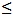 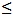 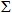 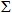 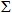 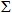 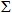 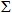 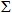 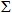 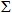 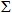 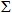 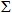 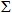 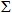 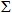 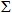 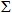 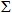 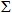 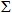 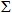 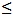 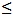 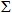 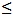 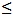 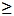 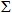 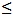 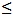 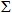 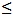 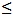 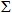 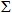 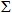 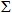 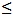 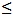 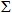 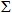 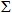 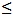 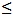 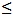 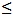 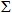 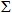 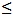 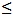 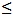 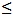 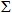 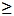 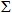 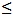 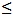 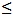 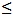 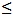 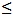 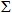 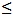 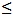 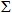 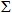 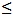 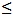 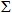 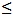 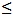 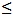 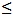 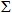 
					© 2012. Қазақстан Республикасы Әділет министрлігінің «Қазақстан Республикасының Заңнама және құқықтық ақпарат институты» ШЖҚ РМК
				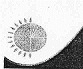 Мемлекеттік статистика органдары құпиялығына кепілдік береді

Конфиденциальность гарантируется органами государственной статистикиҚазақстан Республикасы Статистика агенттігі төрағасының 2011 жылғы 28 қыркүйектегі № 275 бұйрығына 1-қосымшаЖалпымемлекеттік статистикалық байқау бойынша статистикалық нысан Статистическая форма по общегосударственному статистическому наблюдениюҚазақстан Республикасы Статистика агенттігі төрағасының міндетін атқарушының 2010 жылғы 24 тамыздағы № 232 бұйрығына 3-қосымшаАумақтық органға тапсырылады

Представляется территориальному органуАумақтық органға тапсырылады

Представляется территориальному органуПриложение 3 к приказу исполняющего обязанности Председателя Агентства Республики Казахстан по статистике от 24 августа 2010 года № 232Статистикалық нысанды www.stat.gov.kz сайтынан алуға болады

Статистическую форму можно получить на сайте www.stat.gov.kzСтатистикалық нысанды www.stat.gov.kz сайтынан алуға болады

Статистическую форму можно получить на сайте www.stat.gov.kzМемлекеттік статистиканың тиісті органдарына алғашқы статистикалық деректерді уақтылы тапсырмау, дәйексіз деректерді беру Қазақстан Республикасының қолданыстағы заңнамасына сәйкес жауапкершілікке әкеп соғады және әкімшілік құқық бұзушылық болып табылады.

Несвоевременное представление, представление недостоверных первичных статистических данных в соответствующие органы государственной статистики являются административными правонарушениями и влекут за собой ответственность в соответствии с действующим законодательством Республики Казахстан.Мемлекеттік статистиканың тиісті органдарына алғашқы статистикалық деректерді уақтылы тапсырмау, дәйексіз деректерді беру Қазақстан Республикасының қолданыстағы заңнамасына сәйкес жауапкершілікке әкеп соғады және әкімшілік құқық бұзушылық болып табылады.

Несвоевременное представление, представление недостоверных первичных статистических данных в соответствующие органы государственной статистики являются административными правонарушениями и влекут за собой ответственность в соответствии с действующим законодательством Республики Казахстан.Мемлекеттік статистиканың тиісті органдарына алғашқы статистикалық деректерді уақтылы тапсырмау, дәйексіз деректерді беру Қазақстан Республикасының қолданыстағы заңнамасына сәйкес жауапкершілікке әкеп соғады және әкімшілік құқық бұзушылық болып табылады.

Несвоевременное представление, представление недостоверных первичных статистических данных в соответствующие органы государственной статистики являются административными правонарушениями и влекут за собой ответственность в соответствии с действующим законодательством Республики Казахстан.Статистикалық нысан коды 0891104

Код статистической формы 0891104Статистикалық нысан коды 0891104

Код статистической формы 0891104Байланыс қызметтері туралы есеп

Отчет об услугах связи2–байланыс

2-связьЕсепті кезең  _ _ _ _ жыл

Отчетный пери |_|_|_|_| годЖылдық

ГодоваяЭкономикалық қызмет түрлерінің жалпы жіктеуішінің (бұдан әрі - ЭҚЖЖ) 61 - байланыс кодына сәйкес негізгі немесе қосалқы қызмет түрлеріне ие заңды тұлғалар және (немесе) олардың құрылымдық немесе оқшауланған бөлімшелері және жеке кәсіпкерлер тапсырады.

Представляется юридическими лицами и (или) их структурными и обособленными подразделениями и индивидуальными предпринимателями, имеющими основной или вторичный виды еятельности согласно коду Общего классификатора видов экономической деятельности (далее - ОКЭД) 61 – связь.Экономикалық қызмет түрлерінің жалпы жіктеуішінің (бұдан әрі - ЭҚЖЖ) 61 - байланыс кодына сәйкес негізгі немесе қосалқы қызмет түрлеріне ие заңды тұлғалар және (немесе) олардың құрылымдық немесе оқшауланған бөлімшелері және жеке кәсіпкерлер тапсырады.

Представляется юридическими лицами и (или) их структурными и обособленными подразделениями и индивидуальными предпринимателями, имеющими основной или вторичный виды еятельности согласно коду Общего классификатора видов экономической деятельности (далее - ОКЭД) 61 – связь.Экономикалық қызмет түрлерінің жалпы жіктеуішінің (бұдан әрі - ЭҚЖЖ) 61 - байланыс кодына сәйкес негізгі немесе қосалқы қызмет түрлеріне ие заңды тұлғалар және (немесе) олардың құрылымдық немесе оқшауланған бөлімшелері және жеке кәсіпкерлер тапсырады.

Представляется юридическими лицами и (или) их структурными и обособленными подразделениями и индивидуальными предпринимателями, имеющими основной или вторичный виды еятельности согласно коду Общего классификатора видов экономической деятельности (далее - ОКЭД) 61 – связь.Тапсыру мерзімі – 31 наурызда

Срок представления – 31 марта.Тапсыру мерзімі – 31 наурызда

Срок представления – 31 марта.БСН коды  _ _ _ _ _ _ _ _ _ _ _ _

код БИН   |_|_|_|_|_|_|_|_|_|_|_|_|ЖСН коды  _ _ _ _ _ _ _ _ _ _ _ _

код ИНН   |_|_|_|_|_|_|_|_|_|_|_|_|ЖСН коды  _ _ _ _ _ _ _ _ _ _ _ _

код ИНН   |_|_|_|_|_|_|_|_|_|_|_|_|БСН коды  _ _ _ _ _ _ _ _ _ _ _ _

код БИН   |_|_|_|_|_|_|_|_|_|_|_|_|Жол коды

Код строкиКөрсеткіштің атауы

Наименование показателяХалық

НаселениеХалық

НаселениеБасқа топтар

Другие группыБасқа топтар

Другие группыЖол коды

Код строкиКөрсеткіштің атауы

Наименование показателябарлығы

всегооның ішінде - ауылдық жерлерде

из них - сельская местностьбарлығы

всегооның ішінде - ауылдық жерлерде

из них - сельская местностьАБ12341Байланыс қызметтерінің көлемі

Объем услуг связиЖол коды

Код строкиКөрсеткіштің атауы

Наименование показателяӨткізу трафигінің түрлері

Виды пропуска трафикаӨткізу трафигінің түрлері

Виды пропуска трафикаӨткізу трафигінің түрлері

Виды пропуска трафикаӨткізу трафигінің түрлері

Виды пропуска трафикаӨткізу трафигінің түрлері

Виды пропуска трафикаЖол коды

Код строкиКөрсеткіштің атауы

Наименование показателяжергілікті

местныйішкі аймақтықвнутризоновыйқалааралық

междугород ныйхалықар алық

междунар одныйтранзит тік

транзитныйАБ123451Байланыс операторлары үшін трафикті өткізу бойынша қызметтердің көлемі (интерконнект)

Объем услуг по пропуску трафика (интерконнект) для операторов связиЖол коды

Код строкиКөрсеткіштердің атауы

Наименование показателейХалық

НаселениеХалық

НаселениеБасқа топтар

Другие группыБасқа топтар

Другие группыЖол коды

Код строкиКөрсеткіштердің атауы

Наименование показателейбарлығы

всегооның ішінде - ауылдық жерлерде

из них - сельская местностьбарлығы

всегооның ішінде - ауылдық жерлерде

из них - сельская местностьАБ12341Қалааралық және халықаралық телефон байланысы желілері қызметтерінің көлемі

Объем услуг междугородной и международной телефонной сети связи2республика ішінде

внутри республики3ТМД елдерістраны СНГ4ТМД-дан тыс елдер

страны вне СНГЖол коды

Код строкиКөрсеткіштің атауы

Наименование показателяХалық

НаселениеХалық

НаселениеБасқа топтар

Другие группыБасқа топтар

Другие группыЖол коды

Код строкиКөрсеткіштің атауы

Наименование показателябарлығы

всегооның ішінде - ауылдық жерлерде

из них - сельская местностьбарлығы

всегооның ішінде - ауылдық жерлерде

из них - сельская местностьАБ12341Жергілікті телефон байланысы желілері қызметтерінің көлемі

Объем услуг местной телефонной сети связионың ішінде:

из них:2тіркелген телефон байланысына қосқаны үшін төлем

плата за подключение к фиксированной телефонной связи3тіркелген телефон байланысы қызметіне абоненттік төлем

абонентская плата за услуги фиксированной телефонной связи4тіркелген телефон байланысының жергілікті шақыруларына н (ҚУЕЖ-ға ауыстырылғандар)

от местных вызовов фиксированной телефонной связи (переведенных на СПУС)5қосымша төлемге ұсынылатын тіркелген телефон байланысының қызметтері

услуги фиксированной телефонной связи, предоставляемы е за дополнительную платуЖол коды

Код строкиКөрсеткіштердің атауы

Наименование показателейХалық

НаселениеХалық

НаселениеБасқа топтар

Другие группыБасқа топтар

Другие группыЖол коды

Код строкиКөрсеткіштердің атауы

Наименование показателейбарлығы

всегооның ішінде - ауылдық жерлерде

из них - сельская местностьбарлығы

всегооның ішінде - ауылдық жерлерде

из них - сельская местностьАБ12341Ұялы байланыс қызметтерінің көлемі

Объем услуг сотовой связи2өз желісінің ішінде

внутри своей сети3ұялы байланыстың басқа операторлары желілерінде

а сети других операторов сотовой связи4жалпы пайдалану желілерінде

на сети общего пользования5деректерді беру қызметтері

услуги передачи данных6роуминг қызметтері

услуги роуминга7Жылжымалы радиотелефон байланысы қызметтерінің көлемі

Объем услуг подвижной радиотелефонн ой связи8Транкингтік байланыс қызметтерінің көлемі

Объем услуг транкинговой связи9Пейджингтік байланыс қызметтерінің көлемі

Объем услуг пейджинговой связи10Спутниктік жылжымалы байланыс қызметтерінің көлемі

Объем услуг спутниковой подвижной связиЖол коды

Код строкиКөрсеткіштердің атауы

Наименование показателейХалық

НаселениеХалық

НаселениеБасқа топтар

Другие группыБасқа топтар

Другие группыЖол коды

Код строкиКөрсеткіштердің атауы

Наименование показателейбарлығы

всегооның ішінде - ауылдық жерлерде

из них - сельская местностьбарлығы

всегооның ішінде - ауылдық жерлерде

из них - сельская местностьАБ12341Сымды телекоммуник ациялық желілер арқылы деректерді беру бойынша қызметтер көлемі

Объем услуг по передаче данных по сетям телекоммуника ционным проводным2телеграф қызметтері

услуги телеграфа3республика ішінде

внутри республики4ТМД елдері

страны СНГ5ТМД-дан тыс елдер

страны вне СНГ6электронды почта қызметтері

услуги электронной почты7өзге де қызметтер

услуги прочие8Сымсыз телекоммуник ациялық желілер арқылы деректерді беру қызметтерінің көлемі

Объем услуг по передаче данных по сетям телекоммуника ционным беспроводным9телеграф қызметтері

услуги телеграфа10республика ішінде

внутри республики11ТМД елдерістраны СНГ12ТМД-дан тыс елдер

страны вне СНГ13электронды почта қызметтеріуслуги электронной почты14өзге де қызметтер

услуги прочиеЖол коды

Код стро киКөрсеткіштердің атауы

Наименование показателейХалық

НаселениеХалық

НаселениеБасқа топтар

Другие группыБасқа топтар

Другие группыЖол коды

Код стро киКөрсеткіштердің атауы

Наименование показателейбарлығы

всегооның ішінде - ауылдық жерлерде

из них - сельская местностьбарлығы

всегооның ішінде - ауылдық жерлерде

из них - сельская местностьАБ12341Сымды Интернеттің желіаралық байланыс қызметтерінің көлемі

Объем услуг межсетевой связи Интернета проводные2тар жолақты Интернетке шығу бойынша қызметтер

услуги по доступу к Интернету узкополосному3кең жолақты Интернетке шығу бойынша қызметтер

услуги по доступу к Интернету широкополосно му4Интернет арқылы өзге де телекоммуник ациялық қызметтер

услуги телекоммуника ционные через Интернет прочие5Сымсыз Интернеттің желіаралық байланыс қызметтерінің көлемі

Объем услуг межсетевой связи Интернета беспроводные6тар жолақты Интернетке шығу бойынша қызметтер

услуги по доступу к Интернету узкополосному7кең жолақты Интернетке шығу бойынша қызметтер

услуги по доступу к Интернету широкополосно му8Интернет арқылы өзге де телекоммуник ациялық қызметтер

услуги телекоммуника ционные через Интернет прочие9Интернет бойынша магистральды қ қызметтер көлемі

Объем услуг магистральных по Интернетухх10Интернет провайдерлер іне магистральды қ желі арналарына шығуды ұсыну бойынша қызметтер

услуги по предоставлени ю доступа к каналам магистральной сети провайдерам Интернетхх11Интернет трафигін өткізу бойынша қызметтер

услуги по пропуску трафика ИнтернетххЖол коды

Код стро киКөрсеткіштің атауы

Наименование показателяХалық

НаселениеХалық

НаселениеБасқа топтар

Другие группыБасқа топтар

Другие группыЖол коды

Код стро киКөрсеткіштің атауы

Наименование показателябарлығы

всегооның ішінде - ауылдық жерлерде

из них - сельская местностьбарлығы

всегооның ішінде - ауылдық жерлерде

из них - сельская местностьАБ12341Кабельдік инфрақұрылым арқылы бағдарламаларды тарату бойынша қызметтер көлемі

Объем услуг по распространению программ по инфраструктуре кабельной2Сымсыз желілер арқылы бағдарламаларды тарату бойынша қызметтер көлемі

Объем услуг по распространению программ по сетям беспроводным3Спутник арқылы бағдарламаларды тарату бойынша қызметтер көлемі

Объем услуг по распространению программ через спутникЖол коды

Код строкиКөрсеткіштердің атауы

Наименование показателейХалық

НаселениеХалық

НаселениеБасқа топтар

Другие группыБасқа топтар

Другие группыЖол коды

Код строкиКөрсеткіштердің атауы

Наименование показателейбарлығы

всегооның ішінде - ауылдық жерлерде

из них - сельская местностьбарлығы

всегооның ішінде - ауылдық жерлерде

из них - сельская местностьАБ12341Өзге де телекоммуника циялық қызметтер көлемі

Объем прочих телекоммуникаци онных услуг2телематикалық қызметтердің қызмет көрсетулері

услуги телематических служб3IP телефония қызметтері

услуги IP телефонии4зияткерлік желілер қызметтері

услуги интеллектуальных сетей5жалға алынған желілерді ұсыну бойынша қызметтер

услуги по предоставлению арендованных линий6телекоммуникация

қызметтерін ұсынумен байланысты технологиялық қызметтер

услуги, технологически связанные с предоставлением услуг телекоммуникаций7телекоммуника ция желілеріне қосу және жалғау бойынша қызметтер

услуги по подключению и присоединению к сети телекоммуникацийхх8техникалық қызмет көрсету және жөндеу бойынша қызметтер

услуги по техническому обслуживанию и ремонту9жабдықтарды жалға беруді ұсыну бойынша қызметтер

услуги по предоставлению оборудования в аренду10басқа топтарға енгізілмеген өзге де телекоммуника циялық қызметтер

услуги телекоммуникаци онные прочие, не включенные в другие группировкиЖол коды

Код стро киКөрсеткіштердің атауы

Наименование показателейХалық

НаселениеХалық

НаселениеБасқа топтар

Другие группыБасқа топтар

Другие группыЖол коды

Код стро киКөрсеткіштердің атауы

Наименование показателейбарлығы

всегооның ішінде - ауылдық жерлерде

из них - сельская местностьбарлығы

всегооның ішінде - ауылдық жерлерде

из них - сельская местностьАБ12341Тіркелген телефон желілерінің саны

Число фиксированных телефонных линий2оның ішінде - сандық телефон станцияларына қосылған

из них -подключенных к цифровым телефонным станциямЖол коды

Код стро киКөрсеткіштердің атауы

Наименование показателейБарлығы

ВсегоОның ішінде - ауылдық жерлерде

Из них - сельская местностьАБ121Сөйлесумен аяқталған автоматтандырылған қалааралық телефон байланысы бойынша шыққан шақырулар саны

Количество исходящих вызовов по автоматической междугородной телефонной связи, закончившихся разговорами2республика ішінде

внутри республики3ТМД елдері

страны СНГ4ТМД-дан тыс елдер

страны вне СНГЖол коды

Код стро киКөрсеткіштің атауы

Наименование показателяӨткізу трафигінің түрлері

Виды пропуска трафикаӨткізу трафигінің түрлері

Виды пропуска трафикаӨткізу трафигінің түрлері

Виды пропуска трафикаӨткізу трафигінің түрлері

Виды пропуска трафикаӨткізу трафигінің түрлері

Виды пропуска трафикаЖол коды

Код стро киКөрсеткіштің атауы

Наименование показателяжергілікті

местныйаймақішілік

внутризоновыйқалааралықмеждугородныйхалықаралықмеждународныйтранзиттік

транзитныйАБ123451Трафикті өткізу бойынша қызметтер

Услуги по пропуску трафикаЖол коды

Код строкиКөрсеткіштердің атауы

Наименование показателейТрафик түрлері

Виды трафикаТрафик түрлері

Виды трафикаТрафик түрлері

Виды трафикаЖол коды

Код строкиКөрсеткіштердің атауы

Наименование показателейкіріс

входящийшығыс

исходящийтранзиттік

транзитныйАБ1231Жергілікті тіркелген телефон трафигі (уақытты құндық есептеу жүйесі барысында)

Местный фиксированный телефонный трафик (при системе повременного учета стоимости)Х2Жылжымалы ұялы байланыс желісіндегі тіркелген байланыс желісінің трафигі

Трафик сетей фиксированной связи на сети сотовой подвижной связиХ3Қалааралық (ішкі аймақтықты қоса) телефон трафигі

Междугородный (включая внутризоновый) телефонный трафик4Халықаралық телефон трафигі

Международный телефонный трафик5ТМД елдері

страны СНГ6ТМД-дан тыс елдер

страны вне СНГЖол коды

Код строкиКөрсеткіштердің атауы

Наименование показателейБарлығы

ВсегоАБ11Жылжымылы ұялы байланыстың шығыс трафигі, мың минут

Исходящий трафик сотовой подвижной связи, тысяч минут2Ішкі желілік трафик (бір желідегі жылжымалы ұялы байланыс абоненттері арасында), мың минут

Внутрисетевой трафик (между абонентами одной сети сотовой подвижной связи), тысяч минут3Әртүрлі желідегі жылжымалы ұялы байланыс абоненттері арасындағы шығыс трафигі, мың минут

Исходящий трафик между абонентами разных сетей сотовой подвижной связи, тысяч минут4Жылжымалы ұялы байланыс абоненттерінің халықаралық шығыс трафигі, мың минут

Исходящий международный трафик абонентов сотовой подвижной связи, тысяч минут5Өз абоненттерінің халықаралық роуминг трафиктерінің көлемі (шетелдегі жылжымалы ұялы байланысы ұлттық желілерінің абоненттері), мың минут

Объем трафика международного роуминга своих абонентов (абонентов национальных сетей сотовой подвижной связи, находящихся за рубежом), тысяч минут6Жылжымылы ұялы байланыс абоненттерінің тіркелген желіге шығыс трафигі, мың минут

Исходящий трафик абонентов сотовой подвижной связи к фиксированной сети, тысяч минут7Жылжымалы ұялы байланыс абоненттерінің халықаралық кіріс трафигі, мың минут

Входящий международный трафик абонентов сотовой подвижной связи, тысяч минут8Басқа елдердің жылжымалы ұялы байланысы желілеріндегі абоненттердің халықаралық роуминг трафигі, мың минут

Трафик международного роуминга абонентов сетей сотовой подвижной связи других стран, тысяч минут9Жылжымалы ұялы байланыс желілеріндегі қысқа шығыс хабарламаларының (SMS) жалпы саны, мың бірлік

Общее количество исходящих коротких сообщений (SMS) в сетях сотовой подвижной связи, тысяч единиц10Жылжымалы ұялы байланыс желілеріндегі шығыс мультимедия хабарламаларының (MMS) жалпы саны, мың бірлік

Общее количество исходящих мультимедиа сообщений (MMS) в сетях сотовой подвижной связи, тысяч единиц11Роумингтік келісімі бар елдер саны, бірлікКоличество стран, с которыми имеется роуминговое соглашение, единицЖол коды

Код стро киКөрсеткіштердің атауы

Наименование показателейҰтқыр байланыс түрлері

Виды мобильной связиҰтқыр байланыс түрлері

Виды мобильной связиҰтқыр байланыс түрлері

Виды мобильной связиҰтқыр байланыс түрлері

Виды мобильной связиҰтқыр байланыс түрлері

Виды мобильной связиЖол коды

Код стро киКөрсеткіштердің атауы

Наименование показателейұялы байланыс

cотовая связьжылжымалы радиотелефон байланысы

подвижная радиотелефонная связьтранкингтік байланыс

транкинговая связьпейджингтік байланыс

пейджинговая связьспутникті к жылжымалы байланыс

спутникова я подвижная связьАБ123451Абоненттер саны -барлығы

Число абонентов - всего2оның ішінде – алдын ала төлеммен абоненттер

из них – абоненты с предоплатой3Сандық желі абоненттері нің саны

Число абонентов цифровых сетейЖол коды

Код строкиКөрсеткіштердің атауы

Наименование показателейХалық

НаселениеХалық

НаселениеБасқа топтар

Другие группыБасқа топтар

Другие группыЖол коды

Код строкиКөрсеткіштердің атауы

Наименование показателейбарлығы

всегооның ішінде - ауылдық жерлерде

из них - сельская местностьбарлығы

всегооның ішінде - ауылдық жерлерде

из них - сельская местностьАБ12341Жөнелтілген телеграммалар саны

Количество отправленных телеграмм2республика ішінде

внутри республики3ТМД елдері

страны СНГ4ТМД-дан тыс елдер

страны вне СНГЖол коды

Код стро киКөрсеткіштердің атауы

Наименование показателейХалық

НаселениеХалық

НаселениеБасқа топтар

Другие группыБасқа топтар

Другие группыЖол коды

Код стро киКөрсеткіштердің атауы

Наименование показателейбарлығы

всегооның ішінде - ауылдық жерлерде

из них - сельская местностьбарлығы

всегооның ішінде - ауылдық жерлерде

из них - сельская местностьАБ12341Абоненттер саны - барлығы

Число абонентов - всего2нөмірді терумен (коммутаци ялайтын қолжетімділік)

с набором номера (коммутируем ый доступ)3жоғары жылдамдықты кең жолақты қолжетімділікті пайдаланумен

с использованием высокоскоростн ого широкополосног о доступа4кабельді модемді пайдаланумен

с использованием кабельного модема5сандық абоненттік желіні (САЖ) пайдаланумен

с использованием цифровой абонентской линии (ЦАЛ)6жалға алынған Интернет желілерінің абоненттері

абоненты арендованных линий Интернета7басқа да абоненттер

прочие абонентыЖол коды

Код строкиКөрсеткіштердің атауы

Наименование показателейБарлығы

ВсегоОның ішінде - ауылдық жерлерде

Из них - сельская местностьАБ121Нөмірді терумен тіркелген Интернет трафигі, мың минут

Трафик фиксированного Интернета с набором номера, тысяч минут2Тіркелген кең жолақты Интернет трафигі, Мбит/с

Трафик фиксированного широкополосного Интернета, Мбит/с3сыртқы трафик

внешний трафик4Ұтқыр Интернет трафигі, Мбит/с

Трафик мобильного Интернета, Мбит/с5Интернетті өткізудің халықаралық жолағы, Мбит/с

Международная полоса пропускания Интернета, Мбит/сх6шығыс

исходящиех7кіріс

входящиехЖол коды

Код строкиКөрсеткіште рдің атауы

Наименование показателейХалық

НаселениеХалық

НаселениеБасқа топтар

Другие группыБасқа топтар

Другие группыЖол коды

Код строкиКөрсеткіште рдің атауы

Наименование показателейбарлығы

всегооның ішінде - ауылдық жерлерде

из них - сельская местностьбарлығы

всегооның ішінде - ауылдық жерлерде

из них - сельская местностьАБ12341Кабельді теледидар жүйелерінің саны

Количество систем кабельного телевидения2Кабельді теледидар абоненттерінің саны

Число абонентов кабельного телевидения3оның ішінде – интерактивті (сұрау салу бойынша бағдарламала рды алу)

из них – интерактивного (получение программ по запросу)Жол коды

Код строкиКөрсеткіштердің атауы

Наименование показателейБарлығы

ВсегоОның ішінде - ауылдық жерлерде

Из них - сельская местностьАБ121Жылжымалы ұялы байланыс желісімен аумақтың қамтылу пайызы

Процент охвата территории сетью подвижной сотовой связи2Эфирлі сандық телехабарлармен аумақтардың қамтылу пайызы

Процент охвата территории эфирным цифровым телевещаниемЖол коды

Код строкиҚызмет түрінің атауы

Наименование вида деятельностиЭҚЖЖ коды

Код ОКЭДКезең ішінде

За периодАБВ11Барлығы

Всего